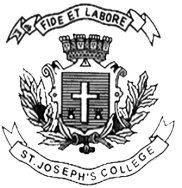 ST. JOSEPH’S COLLEGE (AUTONOMOUS), BANGALORE-27B.A  – VI  SEMESTERSEMESTER EXAMINATION -  APRIL 2017HS 6115 :  Indian Freedom Struggle and IndependenceTime : 3hrs                                                                       Maximum marks : 100Section A (Essays)Answer any TWO of the following:						      (15x2)Critically examine the main factors that led to the Uprising  of 1857.Give an account of the Civil Disobedience Movement.Trace the role of the Peasants and Workers Movements during the Freedom Struggle.Describe the Quit India Movement.  What was it’s significance?Section B (Map)In the outline Map provided indicate the places connected with the National Movement  from 1919 to 1931 and write an explanatory note.             (10+10)ORIn the outline Map provided mark the following places and mention their historical importance:Mahad,  Junagad,  Hyderabad,  Chouri-Chaura,  Simla,  Karachi,  Ankola, Nagpur,  Champaran,  Jallianwallabagh.Section C (Short Notes)Answer any SIX of the following:                                                                    (5x6)The objectives of the Indian National Congress 1885Gopal Krishna GokhaleThe Muslim LeagueThe Home Rule MovementThe role of the Swaraj PartyThe Nehru ReportMain features of the Govt. of India Act 1935HS-6115-A-17Indian National ArmyIndian Independence ActThe Refugee Crises during Partition.Section D (Short Answers)Answer any TEN of the following:                                                                  (2x10)The Queens ProclamationW.C. BanerjeePartition of BengalMinto Morley ReformsThe Ghadar PartyThe Rowlatt ActDyarchySimon CommissionSarojini NaiduJ P NarainRajaji PlanVallabhai Patel